«ҚАЗАҚСТАННЫҢ ОРЫС ҚАУЫМЫ» (Землячество) қоғамдық бірлестігініңСолтүстік Қазақстан облыстық филиалыТарихи анықтамасы. Қоғамдық бірлестік 1994 жылы құрылды. Алғашқы төрағасы болып Борис Федорович Супрунюк сайланды. Б. Супрунюктің ізбасары Александр Казанцев болды, одан кейін төраға лауазымына Валерий Ильин тағайындалды. 2004 жылы «Русская община Казахстана» Юрий Филиппович Захаров басқарды. 2007 жылдан бастап «Русская община Казахстана» Солтүстік Қазақстан филиалының басшылығы Виктор Михайлович Сайкоға жүктеліп, ол оны 6 жыл басқарды. 2013 жылы «Русская община Казахстана» ҚБ төрағалығына Николай Алексеевич Авдеев ұсынылып, осы күні ол төрағалық етіп келеді. Мақсаты – этносаралық және конфессияаралық келісімді, Қазақстан Республикасының Президенті Н.Ә.Назарбаев жүргізіп отырған ұлт саясатын, орыс халқының мәдениетін, дәстүр-салтын насихаттау.Қызметінің негізгі бағыттары:- Қазақстан Республикасындағы достық пен ұлтаралық келісімді сақтау және нығайту;- орыс мәдениетін, оның жаңа тарихи жағдайдағы ұлы мұрасын насихаттау мен дамыту;- орыс тілі статусын қолдау;- Қазақстан Республикасындағы мемлекеттік және ұлттық мерекелерін құрметтеуді насихаттау;- орыс мерекелерін және ғұрыптарын сақтау және өткізу.Ресурстық базасы:Қоғамдық бірлестіктің негізгі ресурстық базасы шығармашылық ансамбльдерден құралады. Олардың арасында: балалардың үлгілі-көрсеткіш вокалдық-хореографиялық ансамблі «Звонница – Наследие», «Звонница» орыс және казак әндерінің халық хоры, «Сладка ягода» вокалдық ансамблі және басқа да жалпы ресейлік, республикалық және облыстық байқаулардың лауреаттары бар. «Русская община Казахстана» облыстық филиалының құрамында жастар клубы бар, онда 50-ден астам адам бар. Олар - «Русская община Казахстана» өткізетін іс-шараларға белсене қатысатын студенттер және оқушылар. Түйінді жобалар:Жыл сайын қоғамдық бірлестік Қазақстан Республикасында бейбітшілік пен ұлтаралық келісімді сақтауға, орыс этносының дәстүр-салттарын, тарихын зерделеуге бағыталған іс-шаралар өткізеді.  Ұлы орыс жазушысы И.С.Тургенев шығармашылығына арналған «дөңгелек үстел», рождестволық фестиваль, оқушылардың ҰОС ардагерлерімен кездесуі,  концерттер, «Лейся, песня удалая…» казак әндерінің фестивалі, Жеңіс күніне «Сол жылдарға тағзым етейік» концерті, славян жазуы мен мәдениеті күні секілді іс-шаралар дәстүрге айналды.  Жыл сайын 6 маусымда А.С. Пушкиннің туған күніне оның ескерткіші жанында іс-шара өткізіліп, Пушкин сөзін сүйіп оқитын және бағалайтындар жиналады. Сондай-ақ, «Я в гости к Пушкину спешу», әдеби мерекесі, «Рандеву у Татьяны» жастар флешмобы өткізіледі. «Русская община Казахстана» облыстық филиалы Ресей күніне орай «С Россией в сердце» концертін берді. 2014 жылдың облыстық Қазақстан халқы ассамблеясында «Петр мен Павлдың қаласы» атты халықаралық ғылыми-теориялық конференциясы ұйымдастырылды. Сонымен қатар, «Покровский перезвон» славян мәдениеті фестивалі, жыл сайын өтетін «Русский богатырь» спорттық мерекесі, «Письмо с фронта!» әдеби-тарихи байқауына активистер белсене қатысып, Ресейдің алтын шығыршық қалаларына баруға мүмкіндік алады. Байланыс жасау:Мекенжайы: Солтүстік Қазақстан облысы, Петропавл қ., Қазақстан Конституциясы к-сі, 27.Телефоны: 36-51-03.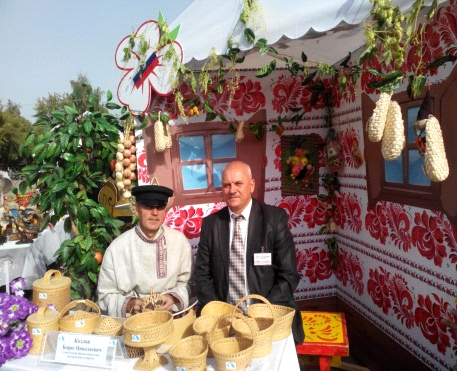 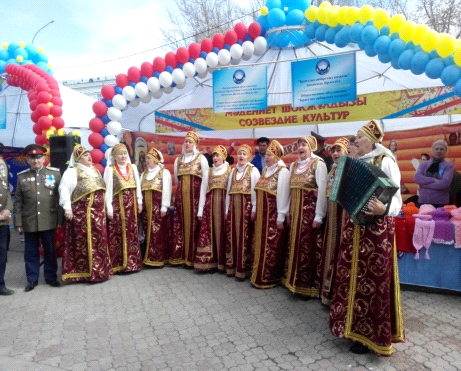 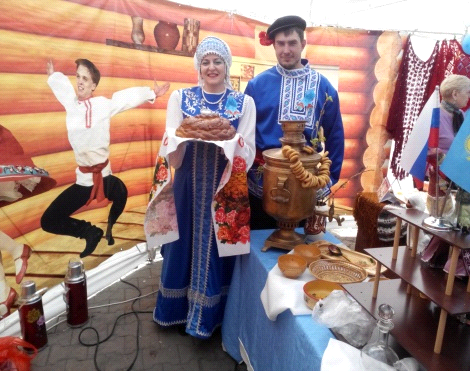 